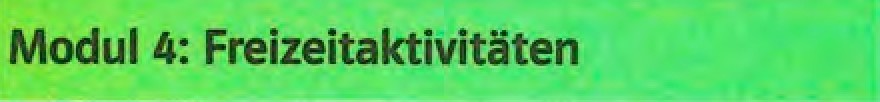 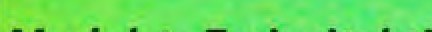 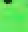 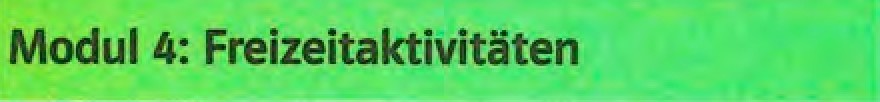 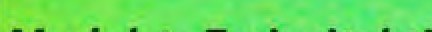 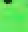 Lektion 1: Kannst du inlineskaten?Фонетична розминка за підручником: Wir neu A2. Lehrbuch mit Audios online. Grundkurs Deutsch fur junge Lernende – впр. 1-2 стор. 8. (усно)Виконання вправ на розвиток мовно-комунікативної компетентності: впр. 3-6 стор. 9 (усно)Формування лексико-граматичних навичок та умінь: впр. 7-9 стор.10-11 (письмово); впр. 9-10 (усно); 13-14 стор. 12 (письмово)Словотворення: виконання письмово вправ 12 стор.12Робота з текстом: Практикум з німецької мови для студентів економічних спеціальностей: Навч. посіб.  К.: КНЕУ, 2006. 128 с.; читати і перекладати текст на стор. 7-8. Домашнє завдання: впр. 1, 2 стор. 8-9 (Практикум з німецької мови для студентів економічних спеціальностей: Навч. посіб.  К.: КНЕУ, 2006. 128 с); впр. 23, 24 стор.15-16 (Wir neu A2. Lehrbuch mit Audios online. Grundkurs Deutsch fur junge Lernende).